Touro University Nevada
Occupational Therapy

My PerformanceSubject: Jaclyn Jerse
Activity:    OT OCCT 630A
Time Period: 04/21/2014 to 05/16/2014
Time Period Type: Time Frame End
Report Date: 08/11/2014

Condensed View   To Trainee Comments   To Time Series   Freq Dist    Pie    Bar    Horizontal Bar    All    Help 1. Type of Fieldwork: (Specialty/Practice Area)Freq Dist    Pie    Bar    Horizontal Bar    All    2. Organization2. Organization2. Organization2. OrganizationOrganization Consider ability to set priorities, be dependable, be organized, follow through with responsibilities Organization Consider ability to set priorities, be dependable, be organized, follow through with responsibilities Organization Consider ability to set priorities, be dependable, be organized, follow through with responsibilities Organization Consider ability to set priorities, be dependable, be organized, follow through with responsibilities Average Score Minimum | Maximum Applicable Answers Scale 3.00 3 | 3 1 1 to 4 Time Series Not Available   Freq Dist    Pie    Bar    Horizontal Bar    All    Time Series Not Available   Freq Dist    Pie    Bar    Horizontal Bar    All    Time Series Not Available   Freq Dist    Pie    Bar    Horizontal Bar    All    Time Series Not Available   Freq Dist    Pie    Bar    Horizontal Bar    All    3. Engagement in the Fieldwork Experience3. Engagement in the Fieldwork Experience3. Engagement in the Fieldwork Experience3. Engagement in the Fieldwork ExperienceEngagement in the Fieldwork Experience Consider the student’s apparent level of interest, level of active participation while on site; investment in individuals and treatment outcomes; seeks ways to improve self-performance; follows safety precautions Engagement in the Fieldwork Experience Consider the student’s apparent level of interest, level of active participation while on site; investment in individuals and treatment outcomes; seeks ways to improve self-performance; follows safety precautions Engagement in the Fieldwork Experience Consider the student’s apparent level of interest, level of active participation while on site; investment in individuals and treatment outcomes; seeks ways to improve self-performance; follows safety precautions Engagement in the Fieldwork Experience Consider the student’s apparent level of interest, level of active participation while on site; investment in individuals and treatment outcomes; seeks ways to improve self-performance; follows safety precautions Average Score Minimum | Maximum Applicable Answers Scale 4.00 4 | 4 1 1 to 4 Time Series Not Available   Freq Dist    Pie    Bar    Horizontal Bar    All    Time Series Not Available   Freq Dist    Pie    Bar    Horizontal Bar    All    Time Series Not Available   Freq Dist    Pie    Bar    Horizontal Bar    All    Time Series Not Available   Freq Dist    Pie    Bar    Horizontal Bar    All    4. Self-Directed Learning4. Self-Directed Learning4. Self-Directed Learning4. Self-Directed LearningSelf-Directed Learning Consider ability to take responsibility for own learning; demonstrate motivation; aware of own strengths and areas for improvement Self-Directed Learning Consider ability to take responsibility for own learning; demonstrate motivation; aware of own strengths and areas for improvement Self-Directed Learning Consider ability to take responsibility for own learning; demonstrate motivation; aware of own strengths and areas for improvement Self-Directed Learning Consider ability to take responsibility for own learning; demonstrate motivation; aware of own strengths and areas for improvement Average Score Minimum | Maximum Applicable Answers Scale 3.00 3 | 3 1 1 to 4 Time Series Not Available   Freq Dist    Pie    Bar    Horizontal Bar    All    Time Series Not Available   Freq Dist    Pie    Bar    Horizontal Bar    All    Time Series Not Available   Freq Dist    Pie    Bar    Horizontal Bar    All    Time Series Not Available   Freq Dist    Pie    Bar    Horizontal Bar    All    5. Reasoning/Problem Solving5. Reasoning/Problem Solving5. Reasoning/Problem Solving5. Reasoning/Problem SolvingReasoning/Problem Solving Consider ability to use self-reflection, willingness to ask questions; ability to analyze, synthesize and interpret information; understand the OT process; demonstrates inquiry skills appropriate to the student’s stage of education and training Reasoning/Problem Solving Consider ability to use self-reflection, willingness to ask questions; ability to analyze, synthesize and interpret information; understand the OT process; demonstrates inquiry skills appropriate to the student’s stage of education and training Reasoning/Problem Solving Consider ability to use self-reflection, willingness to ask questions; ability to analyze, synthesize and interpret information; understand the OT process; demonstrates inquiry skills appropriate to the student’s stage of education and training Reasoning/Problem Solving Consider ability to use self-reflection, willingness to ask questions; ability to analyze, synthesize and interpret information; understand the OT process; demonstrates inquiry skills appropriate to the student’s stage of education and training Average Score Minimum | Maximum Applicable Answers Scale 3.00 3 | 3 1 1 to 4 Time Series Not Available   Freq Dist    Pie    Bar    Horizontal Bar    All    Time Series Not Available   Freq Dist    Pie    Bar    Horizontal Bar    All    Time Series Not Available   Freq Dist    Pie    Bar    Horizontal Bar    All    Time Series Not Available   Freq Dist    Pie    Bar    Horizontal Bar    All    6. Written Communication6. Written Communication6. Written Communication6. Written CommunicationWritten Communication Consider grammar, spelling, legibility, successful completion of written assignments, documentation skills Written Communication Consider grammar, spelling, legibility, successful completion of written assignments, documentation skills Written Communication Consider grammar, spelling, legibility, successful completion of written assignments, documentation skills Written Communication Consider grammar, spelling, legibility, successful completion of written assignments, documentation skills Average Score Minimum | Maximum Applicable Answers Scale 3.00 3 | 3 1 1 to 4 Time Series Not Available   Freq Dist    Pie    Bar    Horizontal Bar    All    Time Series Not Available   Freq Dist    Pie    Bar    Horizontal Bar    All    Time Series Not Available   Freq Dist    Pie    Bar    Horizontal Bar    All    Time Series Not Available   Freq Dist    Pie    Bar    Horizontal Bar    All    7. Initiative7. Initiative7. Initiative7. InitiativeInitiative Consider initiative, ability to seek and acquire information from a variety of sources Initiative Consider initiative, ability to seek and acquire information from a variety of sources Initiative Consider initiative, ability to seek and acquire information from a variety of sources Initiative Consider initiative, ability to seek and acquire information from a variety of sources Average Score Minimum | Maximum Applicable Answers Scale 3.00 3 | 3 1 1 to 4 Time Series Not Available   Freq Dist    Pie    Bar    Horizontal Bar    All    Time Series Not Available   Freq Dist    Pie    Bar    Horizontal Bar    All    Time Series Not Available   Freq Dist    Pie    Bar    Horizontal Bar    All    Time Series Not Available   Freq Dist    Pie    Bar    Horizontal Bar    All    8. Observation Skills8. Observation Skills8. Observation Skills8. Observation SkillsObservation Skills Consider ability to observe relevant behaviors for performance areas and performance components and to verbalize perceptions and observations Observation Skills Consider ability to observe relevant behaviors for performance areas and performance components and to verbalize perceptions and observations Observation Skills Consider ability to observe relevant behaviors for performance areas and performance components and to verbalize perceptions and observations Observation Skills Consider ability to observe relevant behaviors for performance areas and performance components and to verbalize perceptions and observations Average Score Minimum | Maximum Applicable Answers Scale 4.00 4 | 4 1 1 to 4 Time Series Not Available   Freq Dist    Pie    Bar    Horizontal Bar    All    Time Series Not Available   Freq Dist    Pie    Bar    Horizontal Bar    All    Time Series Not Available   Freq Dist    Pie    Bar    Horizontal Bar    All    Time Series Not Available   Freq Dist    Pie    Bar    Horizontal Bar    All    9. Verbal Communication and Interpersonal Skills9. Verbal Communication and Interpersonal Skills9. Verbal Communication and Interpersonal Skills9. Verbal Communication and Interpersonal SkillsVerbal Communication and Interpersonal Skills Consider ability to interact appropriately with individuals (patients/clients/staff/ caregivers) such as eye contact, empathy, limit setting, respectfulness, use of authority; degree/quality of verbal interactions; use of body language and non-verbal communication; exhibits confidence Verbal Communication and Interpersonal Skills Consider ability to interact appropriately with individuals (patients/clients/staff/ caregivers) such as eye contact, empathy, limit setting, respectfulness, use of authority; degree/quality of verbal interactions; use of body language and non-verbal communication; exhibits confidence Verbal Communication and Interpersonal Skills Consider ability to interact appropriately with individuals (patients/clients/staff/ caregivers) such as eye contact, empathy, limit setting, respectfulness, use of authority; degree/quality of verbal interactions; use of body language and non-verbal communication; exhibits confidence Verbal Communication and Interpersonal Skills Consider ability to interact appropriately with individuals (patients/clients/staff/ caregivers) such as eye contact, empathy, limit setting, respectfulness, use of authority; degree/quality of verbal interactions; use of body language and non-verbal communication; exhibits confidence Average Score Minimum | Maximum Applicable Answers Scale 3.00 3 | 3 1 1 to 4 Time Series Not Available   Freq Dist    Pie    Bar    Horizontal Bar    All    Time Series Not Available   Freq Dist    Pie    Bar    Horizontal Bar    All    Time Series Not Available   Freq Dist    Pie    Bar    Horizontal Bar    All    Time Series Not Available   Freq Dist    Pie    Bar    Horizontal Bar    All    10. Professional and Personal Boundaries10. Professional and Personal Boundaries10. Professional and Personal Boundaries10. Professional and Personal BoundariesProfessional and Personal Boundaries Consider ability to recognize/handle personal/professional frustrations; balance personal/professional obligations; handle responsibilities; work with others cooperatively, considerately, effectively; responsiveness to social cues; adheres to AOTA Code of Ethics Professional and Personal Boundaries Consider ability to recognize/handle personal/professional frustrations; balance personal/professional obligations; handle responsibilities; work with others cooperatively, considerately, effectively; responsiveness to social cues; adheres to AOTA Code of Ethics Professional and Personal Boundaries Consider ability to recognize/handle personal/professional frustrations; balance personal/professional obligations; handle responsibilities; work with others cooperatively, considerately, effectively; responsiveness to social cues; adheres to AOTA Code of Ethics Professional and Personal Boundaries Consider ability to recognize/handle personal/professional frustrations; balance personal/professional obligations; handle responsibilities; work with others cooperatively, considerately, effectively; responsiveness to social cues; adheres to AOTA Code of Ethics Average Score Minimum | Maximum Applicable Answers Scale 4.00 4 | 4 1 1 to 4 Time Series Not Available   Freq Dist    Pie    Bar    Horizontal Bar    All    Time Series Not Available   Freq Dist    Pie    Bar    Horizontal Bar    All    Time Series Not Available   Freq Dist    Pie    Bar    Horizontal Bar    All    Time Series Not Available   Freq Dist    Pie    Bar    Horizontal Bar    All    11. Use of Professional Terminology11. Use of Professional Terminology11. Use of Professional Terminology11. Use of Professional TerminologyUse of Professional Terminology Consider ability to respect confidentiality; appropriately apply professional terminology (Practice Framework) in written and oral communication Use of Professional Terminology Consider ability to respect confidentiality; appropriately apply professional terminology (Practice Framework) in written and oral communication Use of Professional Terminology Consider ability to respect confidentiality; appropriately apply professional terminology (Practice Framework) in written and oral communication Use of Professional Terminology Consider ability to respect confidentiality; appropriately apply professional terminology (Practice Framework) in written and oral communication Average Score Minimum | Maximum Applicable Answers Scale 3.00 3 | 3 1 1 to 4 Time Series Not Available   Freq Dist    Pie    Bar    Horizontal Bar    All    Time Series Not Available   Freq Dist    Pie    Bar    Horizontal Bar    All    Time Series Not Available   Freq Dist    Pie    Bar    Horizontal Bar    All    Time Series Not Available   Freq Dist    Pie    Bar    Horizontal Bar    All    12. Attitude and Professional Appearance12. Attitude and Professional Appearance12. Attitude and Professional Appearance12. Attitude and Professional AppearanceAttitude and Professional Appearance Consider ability to manage stressors in constructive ways; demonstrates flexibility as required; follows program guidelines for dress and hygiene Attitude and Professional Appearance Consider ability to manage stressors in constructive ways; demonstrates flexibility as required; follows program guidelines for dress and hygiene Attitude and Professional Appearance Consider ability to manage stressors in constructive ways; demonstrates flexibility as required; follows program guidelines for dress and hygiene Attitude and Professional Appearance Consider ability to manage stressors in constructive ways; demonstrates flexibility as required; follows program guidelines for dress and hygiene Average Score Minimum | Maximum Applicable Answers Scale 4.00 4 | 4 1 1 to 4 Time Series Not Available   Freq Dist    Pie    Bar    Horizontal Bar    All    Time Series Not Available   Freq Dist    Pie    Bar    Horizontal Bar    All    Time Series Not Available   Freq Dist    Pie    Bar    Horizontal Bar    All    Time Series Not Available   Freq Dist    Pie    Bar    Horizontal Bar    All    13. Time Management Skills13. Time Management Skills13. Time Management Skills13. Time Management SkillsTime Management Skills Consider ability to be prompt, arrive on time, complete assignments on time Time Management Skills Consider ability to be prompt, arrive on time, complete assignments on time Time Management Skills Consider ability to be prompt, arrive on time, complete assignments on time Time Management Skills Consider ability to be prompt, arrive on time, complete assignments on time Average Score Minimum | Maximum Applicable Answers Scale 3.00 3 | 3 1 1 to 4 Time Series Not Available   Freq Dist    Pie    Bar    Horizontal Bar    All    Time Series Not Available   Freq Dist    Pie    Bar    Horizontal Bar    All    Time Series Not Available   Freq Dist    Pie    Bar    Horizontal Bar    All    Time Series Not Available   Freq Dist    Pie    Bar    Horizontal Bar    All    14. Participation in the Supervisory Process14. Participation in the Supervisory Process14. Participation in the Supervisory Process14. Participation in the Supervisory ProcessParticipation in the Supervisory Process Consider ability to give, receive and respond to feedback; seek guidance when necessary; follow proper channels Participation in the Supervisory Process Consider ability to give, receive and respond to feedback; seek guidance when necessary; follow proper channels Participation in the Supervisory Process Consider ability to give, receive and respond to feedback; seek guidance when necessary; follow proper channels Participation in the Supervisory Process Consider ability to give, receive and respond to feedback; seek guidance when necessary; follow proper channels Average Score Minimum | Maximum Applicable Answers Scale 4.00 4 | 4 1 1 to 4 Time Series Not Available   Freq Dist    Pie    Bar    Horizontal Bar    All    Time Series Not Available   Freq Dist    Pie    Bar    Horizontal Bar    All    Time Series Not Available   Freq Dist    Pie    Bar    Horizontal Bar    All    Time Series Not Available   Freq Dist    Pie    Bar    Horizontal Bar    All    15. We have both reviewed the Educator Evaluation of Student, Student Evaluation of Educator, and Student Evaluation of Facility.15. We have both reviewed the Educator Evaluation of Student, Student Evaluation of Educator, and Student Evaluation of Facility.15. We have both reviewed the Educator Evaluation of Student, Student Evaluation of Educator, and Student Evaluation of Facility.Answer Count Answer Choices Percent of All Answers 1 1 . Yes 100.00% 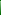 0 2 . No   0.00% Freq Dist    Pie    Bar    Horizontal Bar    All    Freq Dist    Pie    Bar    Horizontal Bar    All    Freq Dist    Pie    Bar    Horizontal Bar    All    